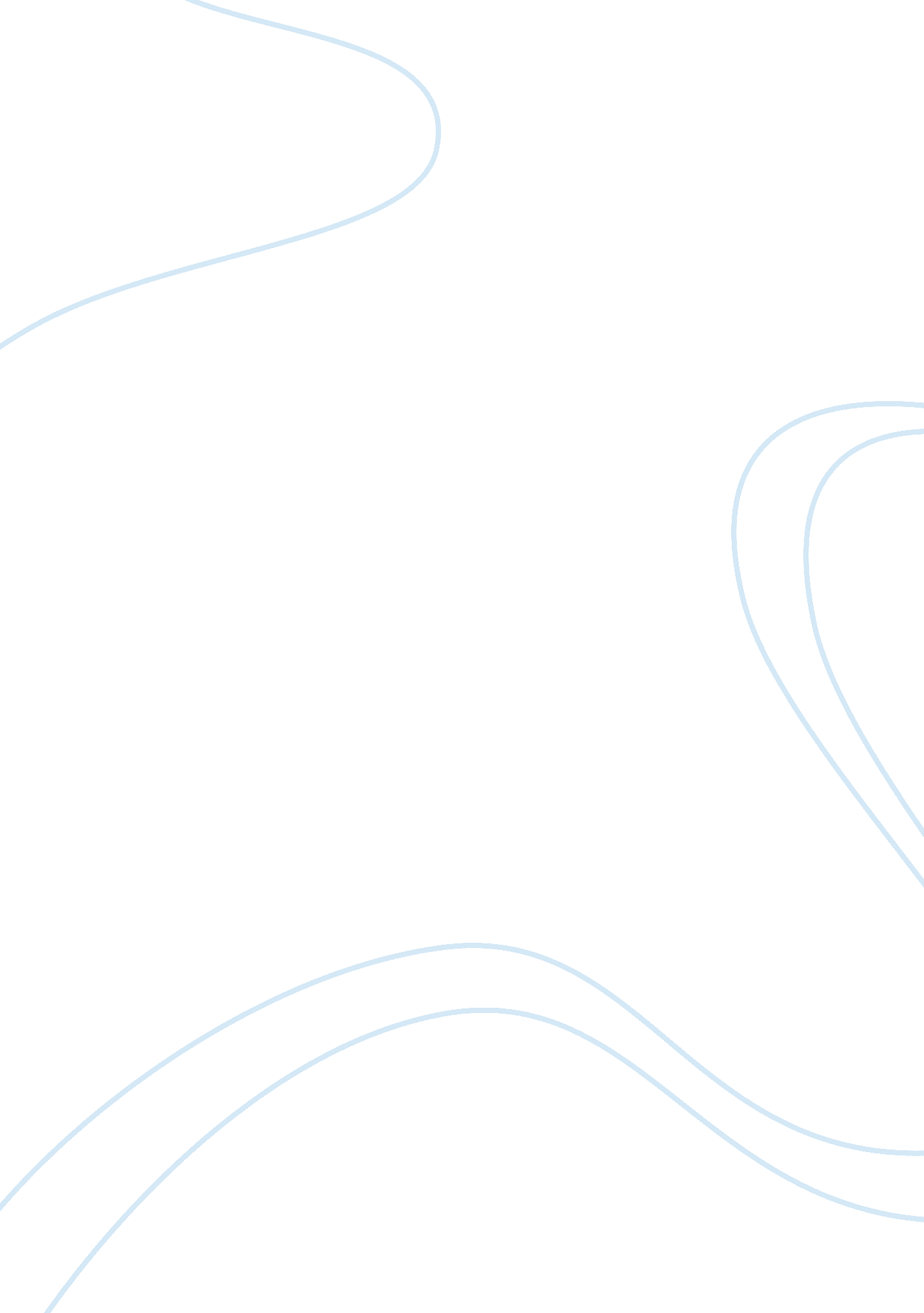 Alternative medicine and placebo effect health and social care essayHealth & Medicine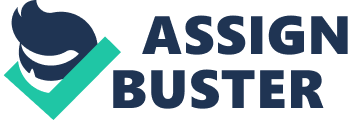 Alternate medical specialty is going more widely used, particularly in the United States wellness attention system and it is suggested that more than 80 % of the universe 's population usage complementary and alternate medical specialties ( CAMs ) ( Mainardi, Kapoor & A ; Bielory, 2009 ) . In 2000, a BBC study into the usage of CAM in the United Kingdom showed that one fifth of population had used some signifier of CAM in that twelvemonth ( Ernst & A ; White, 2000 ) . Alternate medical specialty takes the signifier of many methods. There are five chief classs of CAM which include ; alternate medical systems, biologically based therapies, manipulative therapies, mind-body theories and energy therapies ( Mainardi, Kapoor & A ; Bielory, 2009 ) . The most popular therapies in 2000 were osteopathy, chiropractic, stylostixis, homoeopathy and hypnotherapy ( Ernst & A ; White, 2000 ) . The term `` placebo consequence '' is normally used in the literature, but a consistent definition is yet to be agreed on ( Brinkhaus, Pach, Ludtke & A ; Willich, 2008 ) . The Latin definition of the word `` placebo '' means `` I will delight '' ( Niggemann, & A ; Gruber, 2006 ) which can be described as a positive curative result, happening after intercession of a physiological or psychological response ( Williamson & A ; Rankin-Box, 2009 ) , and can be dominated by ends, desires, outlooks and associated emotions ( Teixeira, Guedes, Barreto & A ; Martins, 2010 ) . The placebo consequence can be described as a neurophsyiological phenomenon ( Campbell, 2000 ) , and by looking at different illustrations of alternate medical specialty, the biological and psychological accounts of the consequence can be explored. Acupuncture Acupuncture is an ancient signifier ofhealthcare and focuses on handling unwellness through stimulation of the organic structure 's self-healing powers ( Williamson & A ; Rankin-Box, 2009 ) . Acupuncture is based on ancient Chinese medical specialty and works to equilibrate the energy flow, `` qi '' , in the human organic structure by infixing acerate leafs into specific points on organic structure called `` acupoints '' which are located along `` acmes '' , which are the waies of energy in the organic structure ( Goddard, Shen, Steele & A ; Springer, 2005 ) . The effects of stylostixis on hurting can ensue in physiological and/or psychological responses of the organic structure, but grounds suggests there are biological foundations in this therapy ( Lundeberg, & A ; Stener-Victorin, 2002 ) . By looking at grounds for statements from a biological and psychological position, one can discourse the use of the placebo consequence in this type of alternate medical specialty. Biological Position Surveies utilizing antielectron emanation imaging ( PET ) and functional magnetic resonance imagination ( functional magnetic resonance imaging ) have demonstrated some biological grounds for the usage of stylostixis, proposing that there is more to the therapy than merely a curative consequence ( Teixeira et al. , 2010 ) . This can be explained by the activation of certain encephalon countries in the cardinal nervous system ( Goddard et al. , 2005 ) . With the usage of functional magnetic resonance imaging and PET scans, there is grounds that when specific points on the organic structure are subjected to acupuncture, there is activation in specific parts of the encephalon. This allows one to distinguish between existent stylostixis and outlook ( Lewith, White & A ; Pariente, 2005 ) , demoing that stylostixis does hold a biological account. The limbic system may besides be involved in the emotional production of laughter and shouting which is common in stylostixis ( Campbell, 2000 ) . Evidence demoing that there is inactivation of the amygdaloid nucleus and hypothalamus during stylostixis, implies that there is a specific function for the limbic system in stylostixis therapy ( Hui, Marina, Liu, Rosen & A ; Kwong, 2010 ) . Hui et Al. 's ( 2010 ) work supports the biological foundations in the usage of stylostixis, but besides recognises the of import function of emotion in the therapy, which would supply grounds for the use of the placebo consequence. Lundeberg and Stener-Victorin ( 2002 ) emphasis the importance of biological deductions in effects of stylostixis. They describe how the physiological stimulations of musculus contractions and certain organ maps are similar to effects of exercising, i. e. the release of endogenous opiods and Pitocin in both stylostixis and exercising ( Lundeberg, & A ; Stener-Victorin, 2002 ) . Lundeberg 's earlier survey with Andersson ( 1995 ) besides found that stylostixis excites the same receptors and afferent nervus fibers in the stirred tissue as in physical exercising ( Andersson & A ; Lundeberg, 1995 ) . Psychological Position Acupuncture is based on the organic structure 's self-healing powers ( Williamson & A ; Rankin-Box, 2009 ) , so there is ground to reason whether stylostixis effects are merely a psychological ( placebo ) response with small biological account ( Enck, Klosterhalfen & A ; Zipfel, 2010 ) . Goddard et Al. ( 2005 ) depict how the placebo consequence is utilised in therapy, non merely by the esthesis of the needle, but chiefly the attending, compassionate attention, self-awareness and transition of outlooks involved in the process ( Goddard et al. , 2005 ) . Expectation is a cardinal facet of non lone stylostixis, but many other types of alternate medical specialty. Astin et Al. ( 1998 ) conducted a reappraisal into why people use CAM and found that the chief grounds were ; the patient 's deficiency of response to conventional intervention, the patient 's petition, belief in efficaciousness and fewer inauspicious effects ( Astin, Marie, Pelletier, Hansen, & A ; Haskell, 1998 ) . It is the belief and outlook of utilizing alternate medical specialties which demonstrates grounds for the placebo consequence, and it is the people with high outlooks about the effects of stylostixis who show more response than those who do non believe in the intervention ( Teixeira et al. , 2010 ) . This psychological factor is of import in stylostixis as the effectivity of the intervention and reconstructing the natural flow of critical energy ( Hui et al. , 2010 ) involves bodily centripetal stimulation ( Andersson & A ; Lundberg, 1995 ) and if the patient does non believe in the procedure, they will non experience the same effects ( Goddard et al. , 2005 ) . Other facets of the therapy involve the attending and interaction between the patient and healer. A reappraisal into the increased usage of CAM in the UK showed that one of the factors forcing patients off from conventional wellness attention is the dissatisfaction of the patient-doctorrelationship, which attracts people to a more holistic method where the intervention was more individualized ( Little, 2009 ) i. e. in alternate medical specialty. The individualized, manual scrutiny agencies increased communicating between the patient and healer and this societal communicating can be in the signifier of touch. The psychological importance of touch plays a cardinal function in stylostixis and the patient 's experience consequences in feelings of improved self-image, increased self-worth and well-being. These positive feelings are what patients base their beliefs about the effectivity of stylostixis on and believe their organic structure is mending ( Campbell, 2000 ) . This shows how alternate medical specialty utilises the placebo consequence where it is the patient 's belief that has the greatest impact on the efficiency of the therapy. The ambiance involved in alternate medical specialty plays a function in the result, and consequences show that when patients carry out their ain stylostixis after being taught the process, they report that their ain attempts are less successful than when the healer provides the attention ( Campbell, 2000 ) . This demonstrates once more the importance of psychological factors which provides grounds for the usage of the placebo consequence. Homeopathy Homeopathy falls under the alternate medical systems class of alternate medical specialty ( Mainardi, Kapoor & A ; Bielory, 2009 ) and can be defined as `` a curative method utilizing readyings of substances whose effects when administered to healthy topics correspond to the use of the upset ( symptoms, clinical marks, pathological provinces ) in the single patient '' ( Swayne, 2002, cited in Ernst, 2005 ) . It is a widely used type of alternate medical specialty and uses the basic premiss that `` like is cured by like '' ( Shang et al. , 2005 ) . Homeopathic medical specialty is used with the purpose of exciting a individual 's innate capacity for self-regulation and self-healing ( Weatherley-Jones, Thompson & A ; Thomas, 2004 ) . By researching the biological and psychological grounds, one can understand the use of the placebo consequence in this type of alternate medical specialty. Biological Position Homeopathic medical specialty can be used to supervise internal fluctuations via centripetal feedback through splanchnic or bodily perceptual experience, and patients interpret their feelings as positive or more negative emotional feelings ( Teixeira et al. , 2010 ) . This shows support for the biological position for utilizing alternate medical specialty, where patients construe how their internal organic structure province feels, which consequences in the healing procedure. Thompson ( 2010 ) looked into the usage of alternate medical specialty in menopausal adult females and chest malignant neoplastic disease subsisters, and provides grounds that reveals an association between intervention of homeopathic medical specialty and betterment of symptoms and quality of life for the patients ( Thompson, 2010 ) . Thompson discussed the clinical benefits of homoeopathy and concluded that the benefits can non be explained by the hypothesis that the therapy is merely a placebo consequence ( Thompson, 2010 ) . This grounds supports the impression that there is biological grounds behind homoeopathy, nevertheless, compared to acupuncture, there is significantly less grounds for this type of alternate medical specialty. Psychological Position Homeopathy is similar to acupuncture in the manner that the non-specific curative effects of the doctor-patient relationship, the personal intervention and deficiency of inauspicious effects all contribute to making positive outlooks of the therapy ( Teixeira et al. , 2010 ) . This relationship between outlook and the consequences of therapy provides grounds that this type of alternate medical specialty uses the placebo consequence, by trusting on patients ' beliefs that the therapy will work. Therapists might utilize techniques to reenforce these beliefs by utilizing verbal suggestions during the intervention and making a suitedenvironment. The patient-therapist relationship plays a cardinal function in homeopathic therapy, and the healer can organize powerful confederations with their patients by sharing strong beliefs ( Shang et al. , 2005 ) . Homeopathy is a holistic method and focal points on handling the whole individual, so making non-therapeutic effects will heighten the patients ' beliefs that the therapy is mending them. It is besides the belief that the physicians understand the unwellness and the effects of the intervention that enhances the patients ' outlooks that the methods will work and therefore will increase their opportunities of recovery ( Margo, 1999 ) . Developing trust and strong relationships could take clip to organize, but over clip patients go more confident in the therapy, which consequences in new beliefs about wellness, unwellness and the organic structure being formed ( Barry, 2006 ) ( Weatherley-Jones, Thompson & A ; Thomas, 2004 ) . The grounds shows how the placebo consequence is utilised in homoeopathy by working towards a positive curative result ( Williamson & A ; Rankin-Box, 2009 ) , and maintained by developing patients ' outlooks of the alternate methods of intervention. Research has suggested that many scientists think that the usage and effects of homoeopathy violates natural Torahs and some conclude that any clinical consequence must be a placebo consequence ( Linde et al. , 1997 ) ( Niggemann & A ; Gruber, 2006 ) . However, one must take into consideration that this is simply another manner of looking at the grounds, and there is support for viing theories. To What Extent Does Alternative Medicine Utilise the Placebo Effect? By critically looking into the biological and psychological facets of stylostixis and homoeopathy, the extent to which the placebo consequence is utilised in these methods can be generalised to other types of alternate medical specialty. In footings of the grounds for both statements, stylostixis shows valid grounds that there is a biological footing back uping the therapy and surveies utilizing functional magnetic resonance imaging and PET scans have shown that specific encephalon countries are activated when specific acupoints are stimulated ( Teixeira et al. , 2010 ) ( Goddard et al. , 2005 ) ( Lewith, White & A ; Pariente, 2005 ) . Homeopathy besides has a biological footing behind the therapy and research has shown an association between homeopathic intervention and positive effects on patients ' wellness and quality of life ( Thompson, 2010 ) . There is a important sum of psychological support for the usage of alternate medical specialty, chiefly because alternate medical specialty is a move off from conventional medical specialty. Amotivationfor increased usage of alternate medical specialty develops when there is a deficiency of response to conventional intervention. The usage of CAM is prevailing in patients with Alzheimer 's disease, multiple induration, malignant neoplastic disease, A back jobs, anxiousness, concerns, and chronic hurting ( Astin et al. , 1998 ) , where there is no specific medical intervention. Astin et Al. ( 1998 ) predict that as the general population ages, the incidence of chronic unwellnesss will besides increase, which will take to increased usage of such interventions ( Astin et al. , 1998 ) . Other facets of the effectivity of such interventions are linked to the psychological experience involved. The ambiance, the patient-therapist relationship ( Barry, 2006 ) ( Weatherley-Jones, Thompson & A ; Thomas, 2004 ) ( Little, 2009 ) ( Campbell, 2000 ) and the outlooks of the results of alternate therapies ( Shang et al. , 2005 ) ( Margo, 1999 ) ( Teixeira et al. , 2010 ) ( Goddard et al. , 2005 ) are all key in both stylostixis and homoeopathy, which all contribute to the use of the placebo consequence. In decision, holding demonstrated the biological and psychological statements for the usage of the placebo consequence in stylostixis and homoeopathy, one can generalize to alternate medical specialty as a whole and say that the placebo consequence plays an of import function in the effectivity of these signifiers of interventions. There has been a high degree of research into the usage of alternate medical specialties, and although CAMs are widely used across the universe, there are few empirical surveies looking into the safety and efficiency of such interventions ( Tilburt et al. , 2009 ) . This is because alternate medical specialty plants by handling the individual as a whole, and efficiency of such methods rely on outlooks and belief on portion of the patient. This, hence, supports the impression that the placebo consequence plays a important function in the sensed result of alternate processs. Word count - 1959 words 